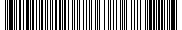 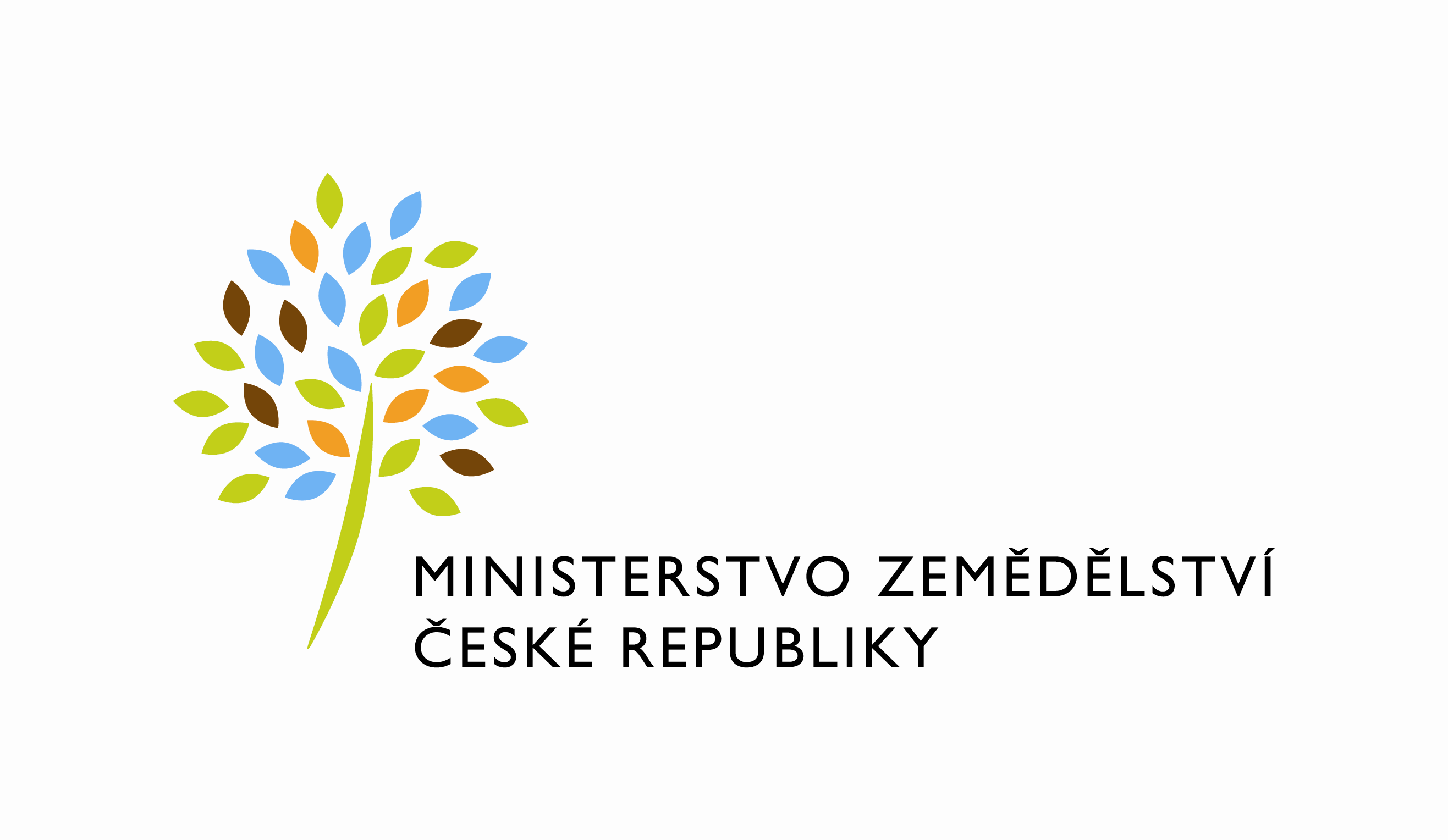  Požadavek na změnu (RfC) – Z35042a – věcné zadáníZákladní informaceStručný popis a odůvodnění požadavku2.1 Popis požadavkuPředmětem požadavku je implementace nových ortofotomap, pořízených na základě leteckého měřického snímkování ČR v roce 2022 do centrální databáze a jejich publikace odpovídajícím způsobem do všech relevantních modulů systému LPIS, včetně WMS služeb. Tyto nové ortofotomapy budou publikovány v systému LPIS (včetně iLPIS, pLPIS a ve všech relevantních modulech využívajících ortofotomapy v samostatné vrstvě „2022 východ“.Dále je požadován import prostorových dat z kontrol na místě z roku 2022.Odůvodnění požadované změny (legislativní změny, přínosy)Plnění zákonných povinností Objednatele při správě informačního systému evidence využití půdy (dle zákona č. 252/1997 Sb., ve znění pozdějších předpisů) a pro možnost zpřístupnění souborových dat veřejnosti za podmínek uvedených ve specifikaci požadavku.Plnění požadavku stanoveného Nařízení Komise v přenesené pravomoci (EU) č. 640/2014 ze dne 11. 3. 2014, kterým se doplňuje nařízení Evropského parlamentu a Rady (EU) č. 1306/2013, pokud jde o integrovaný administrativní a kontrolní systém a o podmínky pro zamítnutí nebo odnětí plateb a správní sankce uplatňované na přímé platby, podporu na rozvoj venkova a podmíněnost, článek 5:Identifikace zemědělských pozemků1. Systém identifikace zemědělských pozemků uvedený v článku 70 nařízení (EU) č. 1306/2013 funguje na úrovni referenčních pozemků. Referenční pozemek obsahuje jednotku půdy, která představuje zemědělskou plochu definovanou v čl. 4 odst. 1 písm. e) nařízení (EU) č. 1307/2013. V případě potřeby může referenční pozemek zahrnovat také plochy podle čl. 32 odst. 2 písm. b) nařízení (EU) č. 1307/2013 a zemědělskou půdu podle čl. 28 odst. 2 nařízení (EU) č. 1305/2013.Členské státy vymezí referenční pozemky takovým způsobem, aby byly měřitelné, umožňovaly jedinečnou a jednoznačnou lokalizaci zemědělských pozemků, které jsou každoročně ohlášeny, a v zásadě byly stabilní v průběhu času.2. Členské státy rovněž zajistí, aby ohlášené zemědělské pozemky byly spolehlivě identifikovány. Zejména vyžadují, aby žádosti o podporu a žádosti o platby obsahovaly podrobné údaje nebo aby k nim byly přiloženy doklady, které určí příslušný orgán, za účelem lokalizace a změření každého zemědělského pozemku.U každého referenčního pozemku členské státy:a) určí maximální způsobilou plochu pro účely režimů podpory uvedených v příloze I nařízení (EU) č. 1307/2013;b) určí maximální způsobilou plochu pro účely opatření souvisejících s plochou podle článků 28 až 31 nařízení (EU) č. 1305/2013;c) lokalizují a určí rozlohu těch ploch využívaných v ekologickém zájmu uvedených v čl. 46 odst. 1 nařízení (EU) č. 1307/2013, ….Pro splnění těchto podmínek, jež jsou zásadní a nezbytnou podmínkou pro vygenerování správného předtisku žádostí o dotace jako předpokladu pro podání správné žádosti o dotace vázané na plochu musí členský stát zajistit včasnou a správnou aktualizaci na základě dostupných podkladových dat. Aktuální ortofotomapy jsou jedním ze základních pilířů, na nichž je identifikace zemědělských pozemků (v ČR dílů půdních bloků) postavena.Rizika nerealizaceNelze nerealizovat. Jde o základní vrstvy LPIS nezbytné pro aktualizaci evidence využití půdy.Podrobný popis požadavkuV současné době jsou v LPIS zobrazeny ortofotomapy vytvořené ČÚZK na základě leteckého měřického snímkování provedeného v letech 2003 – 2021. Nejaktuálnější zobrazení ortofotomap zpracovaných z LMS (leteckých měřických snímků) pořízených v roce 2022 v LPIS dostupné není.Předmětem požadavku je i import prostorových dat z kontrol na místě z roku 2022 do LPIS). Importovaná data budou DPZ snímky (rastrový formát). Popis cílového stavu3.1.1 Implementace ortofotomapyMetodický / věcný garant: Lenka TypoltováJe požadována implementace ortofotomap pořízených v rámci leteckého měřického snímkování v roce 2022. Předpokládaný maximální objem předaných dat činí max. do 8 TB.Ortofotomapy 2022 východ (včetně dat snímkování) budou doplněny do všech modulů LPIS (včetně pLPIS, iLPIS, KNM, apod.) odpovídajícím způsobem do všech relevantních popisných, mapových, tiskových a datových výstupů, včetně webových služeb a rozhraní. Dodavatel zajistí, že implementací dat nedojde k narušení stávajících funkcionalit LPIS či jejich modifikaci bez souhlasu objednatele.Principy zobrazování vrstev/zapínání žárovek zůstanou zachovány.Na každém výtisku (v případě tisku map) musí být umístěn text „Zdroje dat, který bude dle tisknutých vrstev ortofotomap obsahovat text: Digitální ortofotomapa © Český úřad zeměměřický a katastrální.Budou dodrženy podmínky ochrany dat. V případě, že dojde k jejich změně, vyhrazuje si Objednatel jejich změnu podle aktuálního znění. Zakreslení loga „© ČÚZK“ v každém čtverci kilometrové sítě jako neoddělitelné součásti rastrového souboru. Výška textu loga „© ČÚZK“ musí být minimálně 20 mm a jeho barevné provedení musí zajistit viditelné poškození publikovaných dat. Na stránce zobrazující data a na stránce popisu připojení dalších klientů mapového serveru (pokud existuje) musí být zřetelně uveden text „Podkladová data © ČÚZK“ s doplňkovým textem, případně s odkazem na text:„Podkladová data – Ortofotomapa ČÚZK (dále „data“) smí být používána pouze v kontextu dalších vrstev mapového portálu pro navigační a přehledové účely. Data nesmí být dále publikována nebo využívána v GIS aplikacích nebo systémech. Veškerá práva vyhrazena. K případnému jinému využití dat je nutný souhlas ČÚZK. Kontakt: podpora.zums@cuzk.cz.“ V případě rozdílného původu ortofotomap bude v aplikaci přehledová mapka, na které bude vyznačena část území, pro které jsou použity ortofotomapy poskytnuté ČÚZK. Výsledný obraz na www stránce nebude možné převést do podoby původní ortofotomapy.. Na každém výtisku musí být umístěn text „Zdroje dat: Digitální ortofotomapa © Český úřad zeměměřický a katastrální“.Úprava WMSVrstva ortofoto 2022 východ bude doplněna i do WMS služeb http://eagri.cz/public/app/wms/public_podklad.fcgiBude aktualizována vrstva Ortofotomapy aktuální.VýchodNa veřejném pLPIS a ve WMS službě budou ortofotomapy i nadále zobrazena pouze s neoddělitelně vykresleným logem ČUZK (viz výše).Zahájení MA kampaněDPB, které mají průnik s nově importovanými ortofotomapami 202 východ budou zapojeny do nově zahájené kampaně MA 2022 v souladu s pravidly pro MA.Podmínky předání datDigitální ortofotomapy ve formátu TIFF (spolu s daty snímkování) budou dodavateli předány k implementaci do systému na nosičích HDD. Předání podkladových dat od MZe zajistí Mgr. Michal Dobíhal.Import DPZ rastrů z KNMRastry DPZ snímků budou dodány na přenosném nosiči. Po importu budou rastry zobrazeny v mapové vrstvě DPZ rastry (podle kalendáře ve stromečku vrstev pro období od 1. 1. 2022 do 31. 12. 2022). V mapě při zobrazení celého území ČR a větším měřítku bude viditelná vnější hranice oblastí, pro které byly snímky DPZ pořízeny.Import LMS rastrů z KNMRastry LMS snímků budou dodány na přenosném nosiči. Po importu budou rastry zobrazeny v mapové vrstvě LMS rastry (podle kalendáře ve stromečku vrstev pro období od 1. 1. 2022 do 31. 12. 2022). V mapě při zobrazení celého území ČR a větším měřítku bude viditelná vnější hranice oblastí, pro které byly snímky DPZ pořízeny.Dopady na IS MZePZ nemá dopady do žádných dalších systémů MZe.Realizace tohoto PZ z pohledu Dodavatele nemá přímý vliv na systémy a aplikace, infrastrukturu a provoz MZe, vyjma zajištění dostatečného diskového prostoru na infrastruktuře MZe tj.  na provozním, testovacím i akceptačním prostředí přidat do /orto svazku 3 TB (lokality Nagano i Chodov), a to i s ohledem na další data, která jsou na konci roku očekávána (DPZ, eroze a další).Zároveň je však nutné, aby si Odbor provozu ICT MZe monitoroval a kontroloval případné incidenty s tímto PZ související.4.1 Na provoz a infrastrukturuViz výše.Na bezpečnostDotčené konfigurační položkyKomprimované ortofotomapy zaberou cca 2,2 TB diskového prostoru. Rozšířit bude třeba i ortofoto cache (1,7 TB).Požadavek na podporu provozu naimplementované změny(Uveďte, zda zařadit změnu do stávající provozní smlouvy, konkrétní požadavky na požadované služby, SLA.)Rizika implementace změnyJe třeba řádně oddělit nové a staré ortofotomapy, aby nedošlo k záměně při implementaci a zobrazení. Dále je třeba upozornit na riziko z prodlení.Požadavek na dokumentaci -  ROZSAH TECHNICKÉ DOKUMENTACESparx EA modelu (zejména ArchiMate modelu) V případě, že v rámci implementace dojde k jeho změnám oproti návrhu architektury připravenému jako součást analýzy, provede se aktualizace modelu. Sparx EA model by měl zahrnovat:aplikační komponenty tvořící řešení, případně dílčí komponenty v podobě ArchiMate Application Component,vymezení relevantních dílčích funkcionalit jako ArchiMate koncepty, Application Function přidělené k příslušné aplikační komponentě (Application Component),prvky webových služeb reprezentované ArchiMate Application Service,hlavní datové objekty a číselníky reprezentovány ArchiMate Data Object,activity model/diagramy anebo sekvenční model/diagramy logiky zpracování definovaných typů dokumentů,popis použitých rolí v systému a jejich navázání na související funkcionality (uživatelské role ve formě ArchiMate konceptu Data Object a využití rolí v rámci funkcionalit/ Application Function vazbou ArchiMate Access),doplnění modelu o integrace na externí systémy (konzumace integračních funkcionalit, služeb a rozhraní), znázorněné ArchiMate vazbou Used by.Bezpečnostní dokumentaceJde o přehled bezpečnostních opatření, který jen odkazuje, kde v technické dokumentaci se nalézá jejich popisJedná se především o popis těchto bezpečnostních opatření (jsou-li relevantní):řízení přístupu, role, autentizace a autorizace, druhy a správa účtů,omezení oprávnění (princip minimálních oprávnění),proces řízení účtů (přidělování/odebírání, vytváření/rušení),auditní mechanismy, napojení na SIEM (Syslog, SNP TRAP, Textový soubor, JDBC, Microsoft Event Log…),šifrování,zabezpečení webového rozhraní, je-li součástí systému,certifikační autority a PKI,zajištění integrity dat,zajištění dostupnosti dat (redundance, cluster, HA…),zálohování, způsob, rozvrh,obnovení ze zálohy (DRP) včetně předpokládané doby obnovy,předpokládá se, že existuje síťové schéma, komunikační schéma a zdrojový kód.Dohledové scénáře jsou požadovány, pokud Dodavatel potvrdí dopad na dohledové scénáře/nástroj. U dokumentů, které již existují, se má za to, že je požadována jejich aktualizace. Pokud se požaduje zpracování nového dokumentu namísto aktualizace stávajícího, uveďte toto explicitně za názvem daného dokumentu, např. „Uživatelská příručka – nový“.Provozně-technická dokumentace bude zpracována dle vzorového dokumentu, který je připojen – otevřete dvojklikem:    xxx   Akceptační kritériaPlnění v rámci požadavku na změnu bude akceptováno, jestliže budou akceptovány dokumenty uvedené v tabulce výše v bodu 5, budou předloženy podepsané protokoly o uživatelském testování a splněna případná další kritéria uvedená v tomto bodu. Základní milníkyPřílohy1.2.Podpisová doložkaB – nabídkA řešení k požadavku Z35042Návrh konceptu technického řešení  Viz část A tohoto PZ, body 2 a 3Uživatelské a licenční zajištění pro ObjednateleV souladu s podmínkami smlouvy č. 391-2019-11150Dopady do systémů MZeBez dopadůNa provoz a infrastrukturu(Pozn.: V případě, že má změna dopady na síťovou infrastrukturu, doplňte tabulku v připojeném souboru - otevřete dvojklikem.)     Na bezpečnostNávrh řešení musí být v souladu se všemi požadavky v aktuální verzi Směrnice systémové bezpečnosti MZe. Upřesnění požadavků směrnice ve vztahu k tomuto RfC:Na součinnost s dalšími systémyBez dopadůNa součinnost AgriBusBez dopadůNa dohledové nástroje/scénářeOstatní dopady(Pozn.: Pokud má požadavek dopady do dalších požadavků MZe, uveďte je také v tomto bodu.)Požadavky na součinnost Objednatele a třetích stran(Pozn.: K popisu požadavku uveďte etapu, kdy bude součinnost vyžadována.)Harmonogram plněníPracnost a cenová nabídka navrhovaného řešenívčetně vymezení počtu člověkodnů nebo jejich částí, které na provedení poptávaného plnění budou spotřebovány(Pozn.: MD – člověkoden, MJ – měrná jednotka, např. počet kusů)PřílohyPodpisová doložkaC – Schválení realizace požadavku Z35042Specifikace plněníPožadované plnění je specifikováno v části A a B tohoto RfC. Dle části B bod 3.2 jsou pro realizaci příslušných bezpečnostních opatření požadovány následující změny:Uživatelské a licenční zajištění pro Objednatele (je-li relevantní):V souladu s podmínkami smlouvy č. 391-2019-11150Požadavek na součinnost(V případě, že má změnový požadavek dopad na napojení na SIEM, PIM nebo Management zranitelnosti dle bodu 1, uveďte také požadovanou součinnost Oddělení kybernetické bezpečnosti.)Harmonogram realizacePracnost a cenová nabídka navrhovaného řešenívčetně vymezení počtu člověkodnů nebo jejich částí, které na provedení poptávaného plnění budou spotřebovány(Pozn.: MD – člověkoden, MJ – měrná jednotka, např. počet kusů)PosouzeníBezpečnostní garant, provozní garant a architekt potvrzují svým podpisem za oblast, kterou garantují, správnost specifikace plnění dle bodu 1 a její soulad s předpisy a standardy MZe a doporučují změnu k realizaci. (Pozn.: RfC se zpravidla předkládá k posouzení Bezpečnostnímu garantovi, Provoznímu garantovi, Architektovi, a to podle předpokládaných dopadů změnového požadavku na bezpečnost, provoz, příp. architekturu. Koordinátor změny rozhodne, od koho vyžádat posouzení dle konkrétního případu změnového požadavku.)SchváleníSvým podpisem potvrzuje požadavek na realizaci změny:(Pozn.: Oprávněná osoba se uvede v případě, že je uvedena ve smlouvě.)VysvětlivkyID PK MZe:706Název změny:LPIS – aktualizace ortofotomap 2022LPIS – aktualizace ortofotomap 2022LPIS – aktualizace ortofotomap 2022LPIS – aktualizace ortofotomap 2022Datum předložení požadavku:Datum předložení požadavku:Požadované datum nasazení ortofotomapKategorie změny:Normální       Urgentní  Priorita:Vysoká    Střední     Nízká Oblast:Aplikace         Zkratka: LPIS Oblast:Aplikace         Typ požadavku: Legislativní    Zlepšení    Bezpečnost Oblast:Infrastruktura  Typ požadavku:Nová komponenta    Upgrade   Bezpečnost    Zlepšení    Obnova  RoleJménoOrganizace /útvarTelefonE-mailŽadatel/metodický garantLenka TypoltováMze221 812 342Lenka.Typoltova@mze.czŽadatel/metodický garant DPZJakub ŠumaSZIFJakub.Suma@szif.czKoordinátor změny:Jiří BukovskýMze221 812 207Jiri.Bukovsky@mze.czPoskytovatel / dodavatel:xxxO2ITSxxxxxxSmlouva č.:S2019-0043; DMS 391-2019-11150KL:KL HR-001Oblast požadavkuPředpokládaný dopadŘízení přístupuNetýká se – nevznikají nové role ani rozsah oprávnění stávajících se nemění. Auditní mechanismy systémuNetýká se – nevznikají nové role ani rozsah oprávnění stávajících se nemění.Centrální logování systémuNetýká se – jde o prostou implementaci dat dodavatelemIntegrita – platnost datKaždý list (soubor) ortofotomapy je identifikován platností Integrita – constraints, cizí klíče apod.Netýká seKontrola na vstupní data formulářůNetýká seOšetření výjimek běhu, chybyNetýká sePráce s pamětíPřijetí vhodných opatření dle metodiky SSB při práci s mapou a načítání vrstev ortofotomapyŘízení - konfigurace změnStandardní způsob realizovaný doposud (číslování release)Ochrana systémuCSRF – je předmětem samostatného PZ, XML komunikace  a JSON irelevantní.Testování systémuŘešeno standardními testovacími scénářiExterní komunikaceWMS služby jsou realizovány v souladu se standardem OGCIDNázev položkyPředpokládaný dopad1n2rhps51.apl.mzem.netRekonfigurace mapových vrstev ortofotomap, WMS 2n2rhps52.apl.mzem.netRekonfigurace mapových vrstev ortofotomap, WMS 3n2rhps53.apl.mzem.netRekonfigurace mapových vrstev ortofotomap, WMS 4n2rhps54.apl.mzem.netRekonfigurace mapových vrstev ortofotomap, WMS 5n2rhpvn3.apl.mzem.netNasazení nové verze aplikace (úprava stromečku)6n2rhpvn4.apl.mzem.netNasazení nové verze aplikace (úprava stromečku)7n2rhpvn1.apl.mzem.netNasazení nové verze aplikace (úprava stromečku)8n2rhpvn2.apl.mzem.netNasazení nové verze aplikace (úprava stromečku)9172.17.148.79/lpis_provoz–diskové poleNahrání nových ortofotomap dostupných přes nfsIDDokumentFormát výstupu (ano/ne)Formát výstupu (ano/ne)GarantIDDokumentel. úložištěpapírImplementační dokumentANONEŽadatelDokumentace dle specifikace Závazná metodika návrhu a dokumentace architektury MZeANONETestovací scénář, protokol o otestováníANOANOŽadatelUživatelská příručkaANONEŽadatelProvozně technická dokumentace ANONEOKB, OPPTZdrojový kód a měněné konfigurační soubory ANONEOPPTDojde- li ke změně chování webových služeb.WS technická dokumentace - WS – aktualizace a doplnění dokumentace dotčených WS (WSDL, povolené hodnoty včetně popisu významu, případně odkazy na externí číselníky, vnitřní logika služby, chybové kódy s popisem, popis logování na úrovni služby)ANONEDohledové scénáře (úprava stávajících/nové scénáře)NENEOPPTIDAkceptační kritériumZpůsob verifikaceAkceptujeTestovací scénář, včetně WMSTestovací scénářeLenka Typoltová, Jiří BukovskýTestovací scénář rastry z DPZ, Testovací scénářeJakub ŠumaMilníkTermínNasazení na testovací prostředí do 25 pracovních dnů od převzetí ortofotomap dodavatelemdo 15 pracovních dnů od převzetí LMS nebo rastrů DPZ dodavatelem Nasazení na provozní prostředí do 30 pracovních dnů od převzetí ortofotomap dodavatelemdo 25 pracovních dnů od převzetí LMS nebo rastrů DPZ dodavatelemAkceptace 25.2. 2023Za resort MZe:Jméno:Datum:Podpis:Žadatel/věcný garantLenka TypoltováŽadatel/věcný garant Jakub ŠumaKoordinátor změny:Jiří BukovskýID PK MZe:706Č.Oblast požadavkuPředpokládaný dopad a navrhované opatření/změnyŘízení přístupu 3.1.1. – 3.1.6.Bez dopadůDohledatelnost provedených změn v datech 3.1.7.Bez dopadůCentrální logování událostí v systému 3.1.7.Bez dopadůŠifrování 3.1.8., Certifikační autority a PKI 3.1.9.Bez dopadůIntegrita – constraints, cizí klíče apod. 3.2.Bez dopadůIntegrita – platnost dat 3.2.Bez dopadůIntegrita - kontrola na vstupní data formulářů 3.2.Bez dopadůOšetření výjimek běhu, chyby a hlášení 3.4.3.Bez dopadůPráce s pamětí 3.4.4.Bez dopadůŘízení - konfigurace změn 3.4.5.Bez dopadůOchrana systému 3.4.7.Bez dopadůTestování systému 3.4.9.Bez dopadůExterní komunikace 3.4.11.Bez dopadůMZe / Třetí stranaPopis požadavku na součinnostSZIF a MZeSoučinnost při testováníPopis etapyTermínNasazení na produkci2 měsíce od dodání datTermín akceptace31.1.2023Oblast / rolePopisPracnost v MD/MJv Kč bez DPHv Kč s DPHViz cenová nabídka v příloze č.0125,5226 950,00274 609,50Celkem:Celkem:25,5226 950,00274 609,50IDNázev přílohyFormát (CD, listinná forma)01Cenová nabídkaListinná formaNázev DodavateleJméno oprávněné osobyPodpisO2 IT Services s.r.o.xxxID PK MZe:706Č.Oblast požadavkuRealizovat(ano  / ne )Upřesnění požadavkuŘízení přístupu 3.1.1. – 3.1.6.Bez dopadůDohledatelnost provedených změn v datech 3.1.7.Bez dopadůCentrální logování událostí v systému 3.1.7.Bez dopadůŠifrování 3.1.8., Certifikační autority a PKI 3.1.9.Bez dopadů Integrita – constraints, cizí klíče apod. 3.2.Bez dopadůIntegrita – platnost dat  3.2.Bez dopadůIntegrita - kontrola na vstupní data formulářů 3.2.Bez dopadůOšetření výjimek běhu, chyby a hlášení 3.4.3.Bez dopadůPráce s pamětí 3.4.4.Bez dopadůŘízení - konfigurace změn 3.4.5.Bez dopadůOchrana systému 3.4.7.Bez dopadůTestování systému 3.4.9.Bez dopadůExterní komunikace 3.4.11.Bez dopadůÚtvar / DodavatelPopis požadavku na součinnostOdpovědná osobaSZIF a MZeSoučinnost při testováníPopis etapyTermínZahájení plněníPo objednání a předání datNasazení na produkci2 měsíce od dodání datTermín akceptace31.1.2023Oblast / rolePopisPracnost v MD/MJv Kč bez DPHv Kč s DPHViz cenová nabídka v příloze č.0125,5226 950,00274 609,50Celkem:Celkem:25,5226 950,00274 609,50Nasazení na produkci2 měsíce od dodání datTermín akceptace31.1.2023RoleJménoPodpis/MailBezpečnostní garantKarel ŠteflProvozní garantIvo JančíkArchitektRoleJménoPodpisŽadatel/metodický garantLenka TypoltováŽadatel/metodický garant DPZJakub ŠumaKoordinátor změnyJiří BukovskýOprávněná osoba dle smlouvyVladimír Velas